BYOD (iPad) Student Agreement 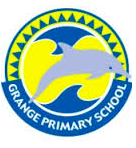 Many students’ lives today are filled with media that gives them mobile access to information and resources 24/7. Outside school, students are free to pursue their interest in their own way and at their own pace. The opportunities are limitless, borderless, and instantaneous.In an effort to put students at the centre and empower them to take control of their own learning, GPS will allow students to use personal technology devices. Students wishing to participate must follow the responsibilities stated in the GPS Digital Learning Agreement as well as the following agreement.Device Types:For the purpose of this program, the word “device” means a privately owned iPad.1. Any student who wishes to use a personally owned iPad within Grange Primary School must read and sign this agreement, get your parent to read and sign the agreement and hand it to your class teacher.2. The student takes full responsibility for his or her device and keeps it with himself or herself at all times apart from recess and lunch. The school is not responsible for the security of the device.3. The student is responsible for the proper care of his or her personal device, including any costs of repair, replacement or any modifications needed to use the device at school.4. The school reserves the right to inspect a student’s personal device at any time. 5. Violations of any school policies, administrative procedures or school rules involving a student’s personally owned device may result in the loss of use of the device in school and/or disciplinary action.6. The student complies with teachers’ request to shut down the device.7. Personal devices shall be charged prior to bringing it to school and shall be capable of running off its own battery while at school.8. The student may not use the devices to record, transmit or post photos or video of a person or persons taken at school, without express permission from the class teacher. Nor can any images or video recorded at school be transmitted or posted at any time without the express permission of a teacher.9. During school hours the student should only use their device to access classroom related activities.10. The student will use the school wireless network for internet access. Use of 3G & 4G wireless connections is not allowed.Supervision and MonitoringThe use of digital devices at school is not private. School and network administrators and their authorised employees monitor the use of information technology resources to help ensure that users are secure and in conformity with this policy. Administrators reserve the right to examine, use and disclose any data found on a student's device or the school’s information networks in order to further the health, safety, discipline, or security of any student or other person, or to protect property. They may also use this information in disciplinary actions, and will furnish evidence of crime to law enforcement.Grange Primary School reserves the right to determine which uses constitute acceptable use and to limit access to such uses.BYOD (iPad) Agreement Breaches (consequences)Purpose: The purposes of a Digital Learning policy and BYOD Rules are to enhance the educational learning environment of the school. Therefore it is necessary to place controls on how this policy is implemented to ensure the integrity of the policy and its processes. As a result, the following consequences have been created to ensure the integrity of the process.1st offence – Confiscation for remainder of day (student to collect from teacher at end of day), warning, and email/diary note/phone call home.2nd offence – Confiscation for remainder of day (student to collect from leadership at end of day), and email/diary note/phone call home from leadership.3rd offence – Confiscation for remainder of day and student would need to complete an ICT learning action plan.  Termination of technology privileges for an appropriate amount of time.Please sign and return this page to your class teacher.  This page and attainment of your Digital Licence will give you access to the school network for your iPad.BYOD (iPad) STUDENT AGREEMENTAs a student I understand and will abide by the digital learning policy and BYOD rules. I further understand that any violation of the above may result in the loss of my network and/or device privileges as well as other disciplinary action.As a parent I understand that my child will be responsible for abiding by the digital learning policy and BYOD rules. I have read and discussed them with her/him and they understand the responsibility they have in the use of their personal device.We have read and understood the Grange Primary School Digital Learning Acceptable Use Policy for students and agree to meet the terms outlined within it.Student Name								Student Signature							Class:									Parent Name								Parent Signature							Date									Teacher signature:							